To The,Miss Sadhvi Savitri Bai PhuleHonorable Member of Parliament Govt. of India65, North Avenue, New Delhi-110001We have been noticing you various Interviews to Media. Your Articles in the Newspaper and have known your anguish over the subject of class divisions in the Society. Certainly we the Members of The People’s Voice Society feel very perturbed on this issue, This Society was formed to help India to transform into a Unified Cohesive Citizens to make a peaceful to live.We have formed on ideas to make India Cohesive as mentioned. We want to know your idea as to how it could be achieved in foreseeable future.Please share thoughts with us, if possible by having meeting, which could result into culmination of the ideas.Kind Regards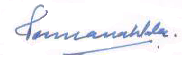 Prithvi ManaktalaGeneral SecretaryThe People’s Voice Society